Кодовый обходчик штатного иммобилайзера DI-03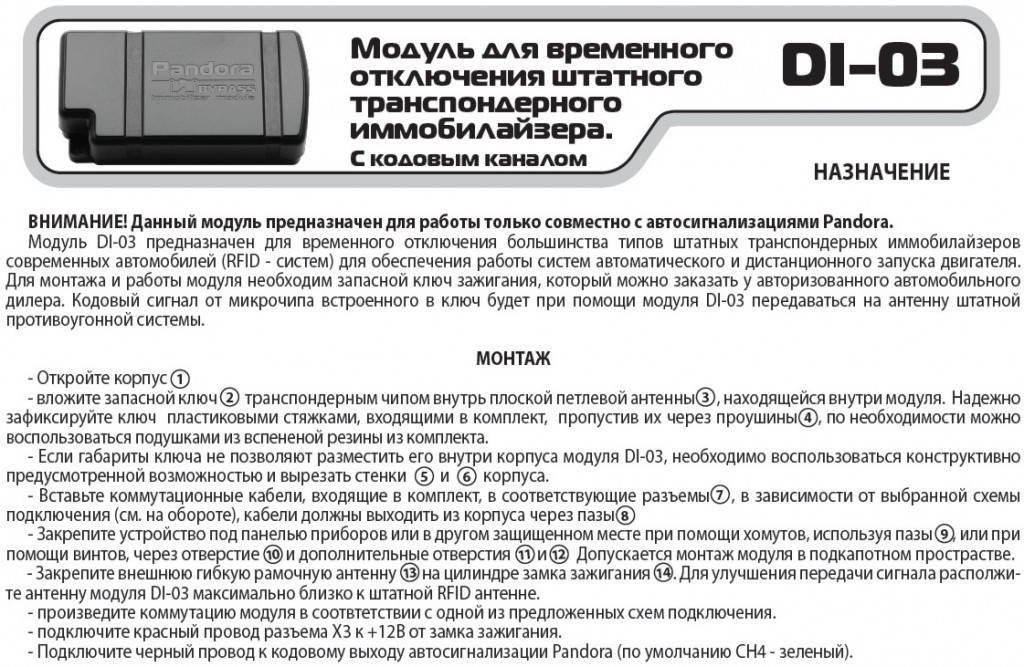 ПРОГРАММИРОВАНИЕ Для подключения модуля необходимо в «ТАБЛИЦЕ ВЫХОДОВ» назначить CH4 как «Кодовый канал (обходчик)». Канал будет активироваться только при дистанционном запуске.ВНИМАНИЕ: Для регистрации устройства в память сигнализации необходимо производить попытки запуска двигателя!!!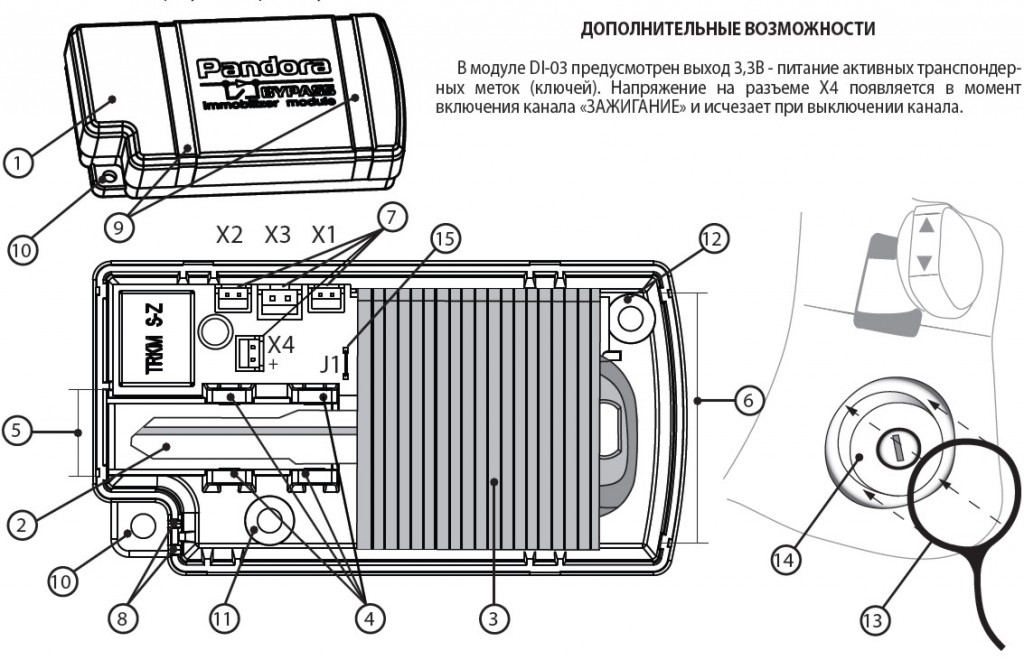 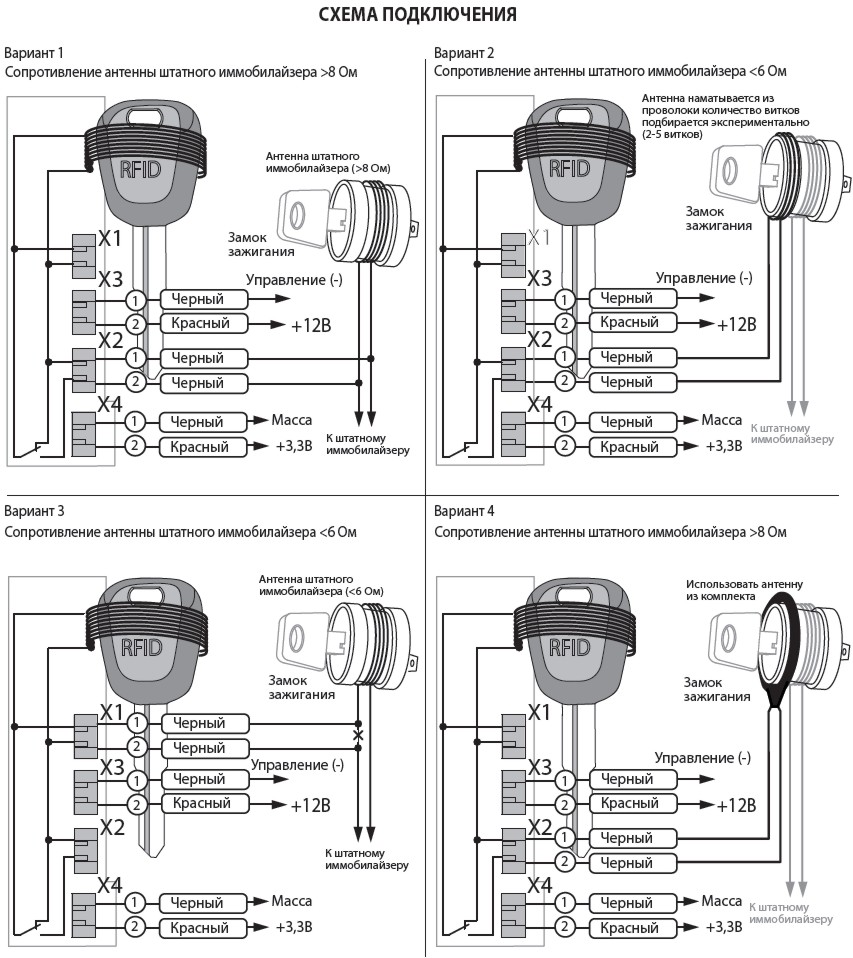 